KARTA PRACY     KLASA VIII  12 V 2020r. INFRORMACJE WSTĘPNE W każdy wtorek w  godz. 8. 00 -12.00 zgodnie z nowym planem uczniowie w dogodnym dla siebie czasie  realizują  powierzone zadania z historii zgodnie z kartą pracy dostępną na szkolnej stronie internetowej. W każdy worek łączę się  na komunikatorze Zoom  godz. 9.00-9.15 do dyspozycji uczniów w ramach konsultacji ( zaliczenia, trudności z opanowaniem materiału, dostosowanie do indywidualnych potrzeb i inne pytania oraz wątpliwości). Na  życzenie po wcześniejszym uzgodnieniu spotkam się online w dowolnym czasie pomiędzy 8.00 i 12.00. Topic: KONSULTACJE PRZEDMIOTOWE HISTORIANOWY LINK – (stary stracił aktualność)Join Zoom Meetinghttps://zoom.us/j/95151467436?pwd=UUVnN1lGRGkxdFdGL243M2hrcU5sZz09Meeting ID: 951 5146 7436Password: 5hE1TLNa potrzeby komunikacji uruchomiłem również dodatkową skrzynkę mailową arturbsp@wp.plTylko w pilnych i  wyjątkowych sytuacjach proszę dzwonić na prywatny numer telefonu 724111870
Życzę dużo zdrowia
Artur BreczkoZACZYNAMY TEMAT:  Praca klasowa – rozdział V  Upadek komunizmu. Praca klasowa z rozdziału V: Upadek komunizmu jest w formie testu (bez części opisowej) – test zawiera 20 pytań.  Praca klasowa będzie dostępna online w dniach 12-15 V W przypadku uzyskania oceny niedostatecznej prace klasową należy koniecznie zaliczyć w ramach konsultacji. Link do testu PRACY KLASOWEJ:                             https://www.testportal.pl/test.html?t=LGKLambpuvSaUWAGA WAŻNE  - PRACA NA OCENĘ  (kartkówka online z ostatnich lekcji )Praca klasowa w dużej części opiera się na testach, które wykonywaliście do przerabianych tematów. Z tego powodu warto przed przystąpieniem do sprawdzianu powtórzyć jeszcze jeden temat z rozdziału V. Powtórz informacje dotyczące tematu  Powstanie ,,Rozpad bloku wschodniego ’’  str 220-226 oraz I wykonaj krótki test online  na ocenę.  Podaję link, który przeniesie Was na odpowiednią  stronęUWAGA  test będzie dostępny tylko 12- 15 maja 2020r.   LINK                                              https://www.testportal.pl/test.html?t=iNBE5CP3TtT9Przed przystąpieniem do testu sprawdź czy potrafisz wykonać ćwiczenia: ZACZYNAMY    (powtórka z tematu o stanie wojennym)   1 Wyjaśnij przyczyny wprowadzenia stanu wojennego 13 XII 1981 roku. 2 Przypomnij  na czym polegały ograniczenia swobód obywatelskich w czasie stanu wojennego i jak władze komunistyczne tłumaczyły potrzebę wprowadzenia  stany wojennego. 3 Przypomnij nazwiska i wizerunki osób związanych ze sceną polityczną  i wydarzeniami  lat 80-tych. 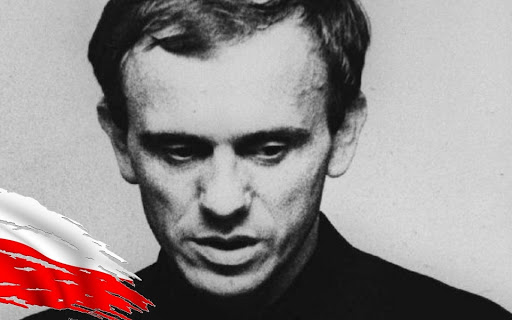 POLECENIE nr 2   1 Wymień przynajmniej kilka przyczyn i przejawów kryzysu ZSRS w latach 80-tych.    2 Na czym polegały reformy zaproponowane przez Michaiła Gorbaczowa?   3  Wyjaśnij pojęcia: GŁASNOST, PIERESTROJKA, JESIEŃ LUDÓW i AKSAMITNA REWOLUCJA. 4  Jakie wydarzenia polityczne uruchomiły Jesień Ludów w Europie – jakie znaczenie miały w tym procesie przemiany polityczne w Polsce?  Jak uważasz  dlaczego upadek muru berlińskiego stał się symbolem przemian 1989 roku i czy słusznie? 5 Wymień i rozpoznaj na mapie państwa, w których doszło do obalenia komunizmu w czasie Jesieni Ludów. 6 Wyjaśnij kiedy i dlaczego doszło do  ostatecznego rozpadu ZSRS? POLECENIE nr 3  Rozpoznaj zaprezentowane na fotografiach osoby i zapoznaj się z rolą, jaką odegrały w omawianym okresie.  ( Ronald Reagan, Michaił Gorbaczow, Vaclav Havel, Borys Jelcyn. ). 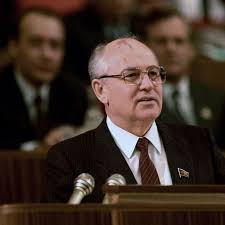 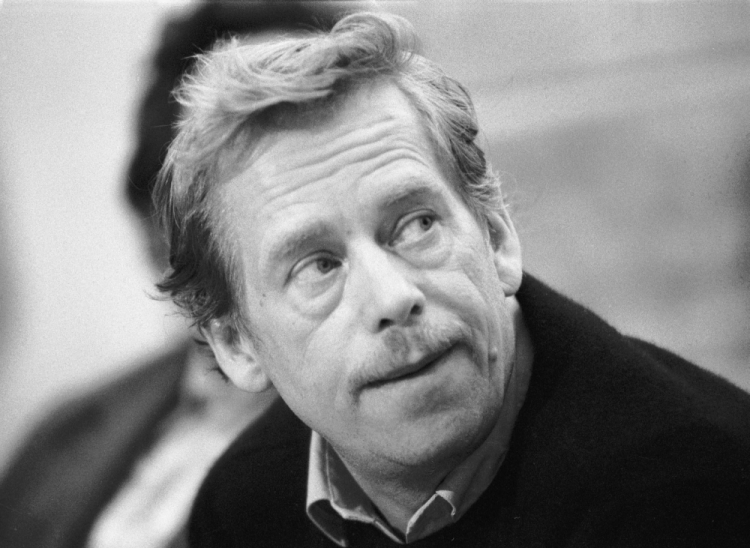 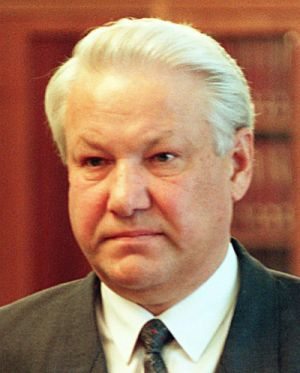 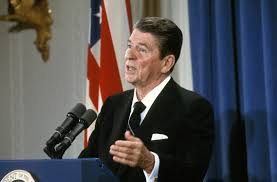  UWAGA !!! Uczniowie z wydłużonym czasem pracy , opinią lub orzeczeniem poradni PP mogą zaliczyć test ustnie w ramach konsultacji przedmiotowych online.  lub w innej formie, którą wcześniej uzgodnią z nauczycielem prowadzącym . Zaliczenie ustne jest możliwe również w przypadku uczniów, którzy z różnych powodów nie przystąpili do kartkówki w terminie. Jeśli będzie taka potrzeba  proszę o dodatkowy kontakt w tej sprawie.